Информация  о проведении отрядом ЮИД МБОУСОШ№6 г.Ипатово «Светофорчик» профилактических обучающих мероприятий 15.09.2020 в школьном  автогородке, руководителем отряда ЮИД   Перека Т.Ф, было проведено  практические занятие по ПДД  «Осторожно,пешеход!».В занятии приняли участие учащиеся 5 б класса. Мероприятие было проведено в рамках месячника «Острожно.Дети»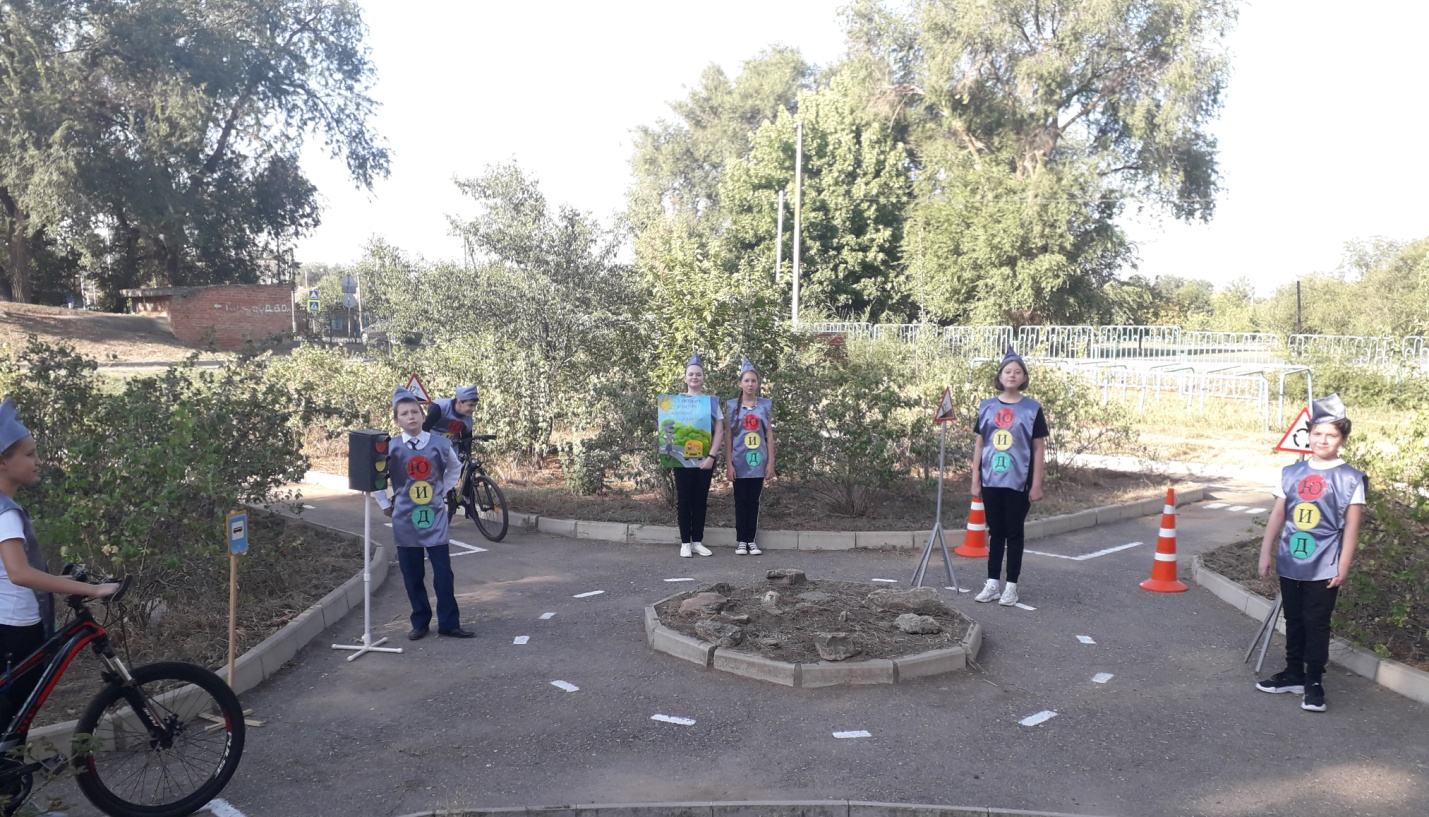                         Сентябрь 2020.Практическое занятие в автогородке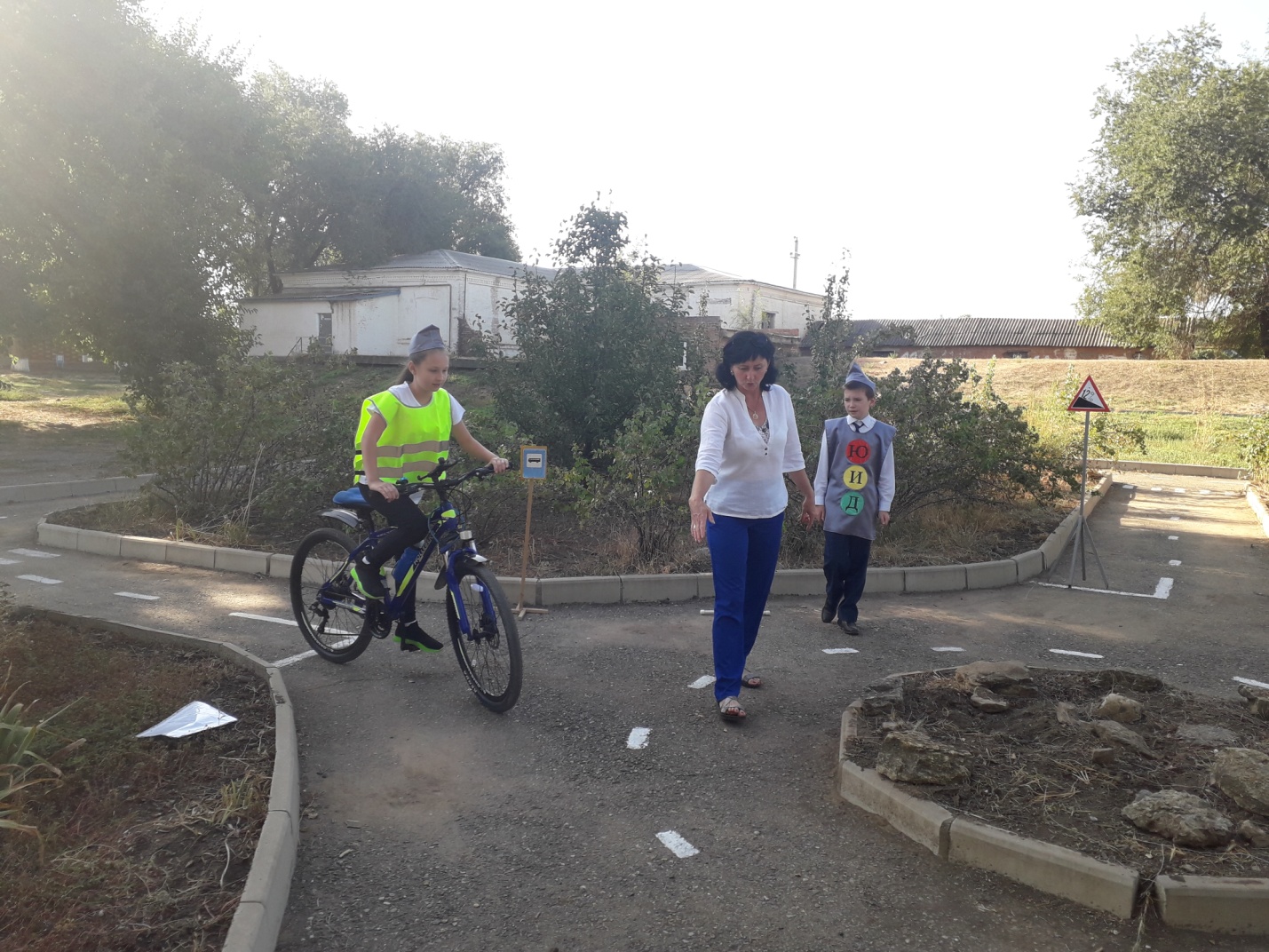                                          Сентябрь 2020.Велосипедный маршрут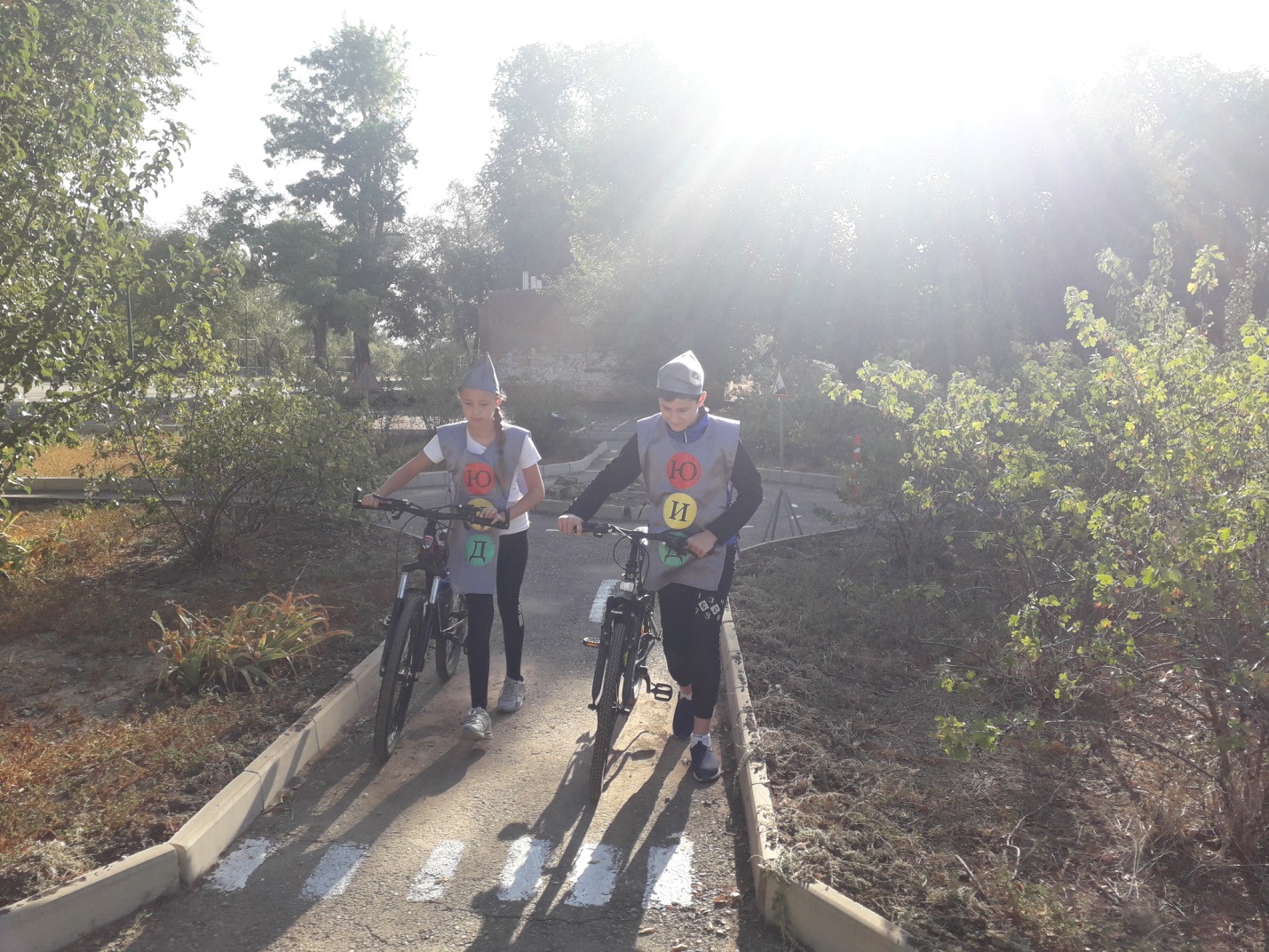 Сентябрь 2020.Петрошенко Артем и Дугинец Алина  показывают,как правильно переходить пешеходный переход при наличии велосипеда.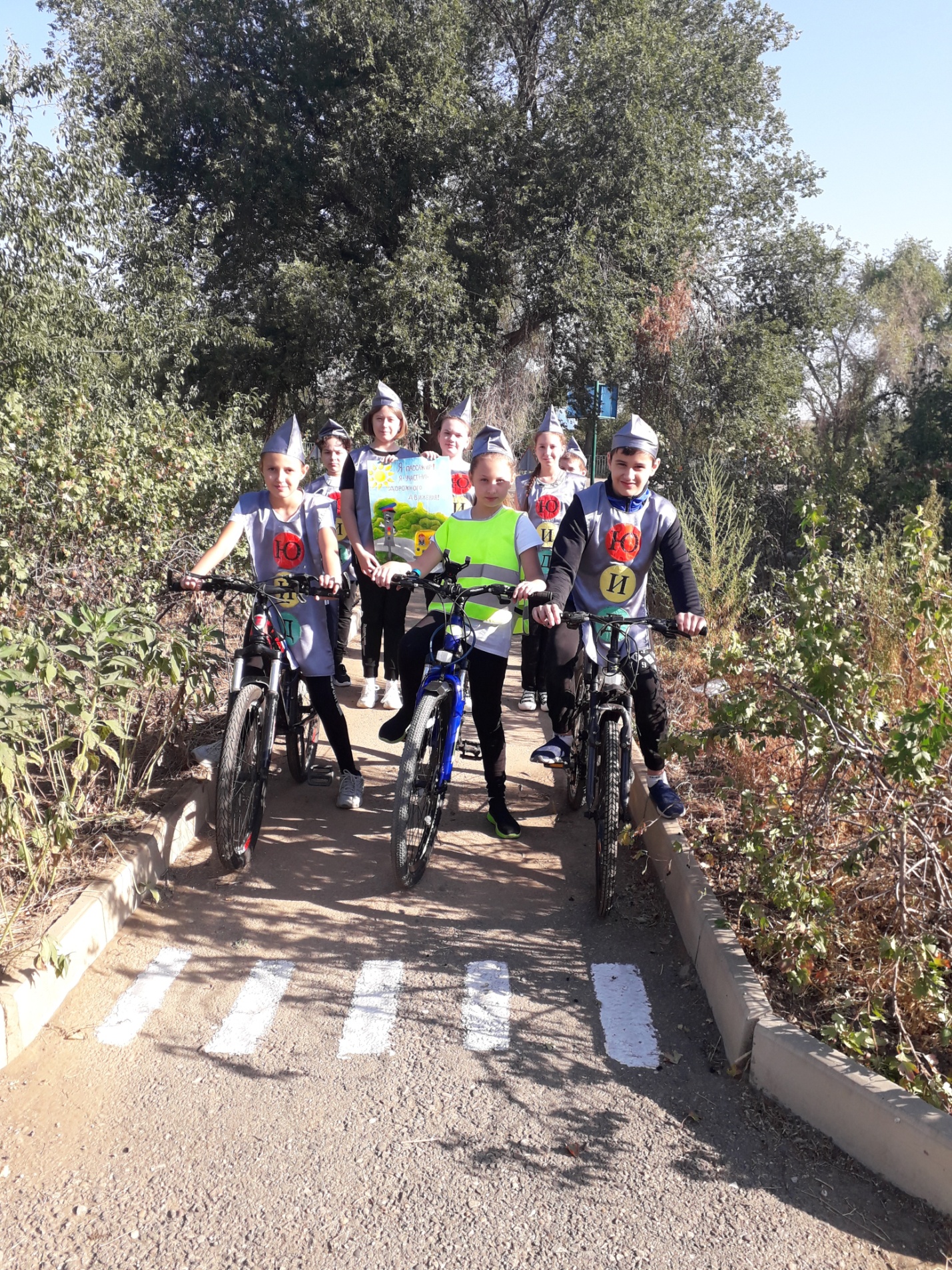 Сентябрь 2020 .Велосипед.Пешеход.Отработка практических навыков.